  Groep 3 en 4             RECEPT GEKLEURDE RIJST 
						          (dag eerder maken dan dat je ermee wilt werken)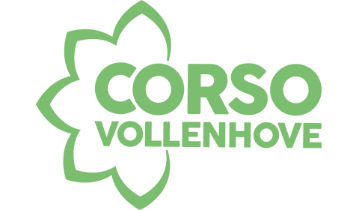 BenodigdhedenRijst
Azijn
Kleurstof (te koop bij de toko)
Plastic zakjesBereidingDoe 3 kopjes rijst in een stevige plasticzak, bv diepvrieszakken.Doe hier een aantal druppels kleurstof bijGiet wat azijn bij de rijst. Niet teveel, de rijst mag niet te nat worden.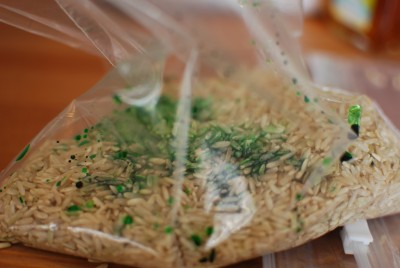 Doe het zakje dicht en schud de rijst goed door.
                         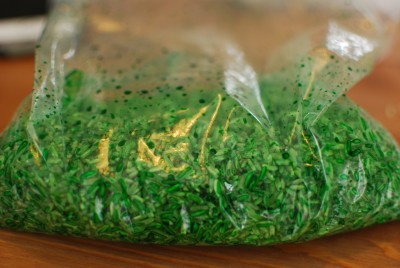 Leg de rijst op een krant of een stuk karton en droog het bij voorkeur op de verwarming. Laat het een aantal uur drogen.
                                  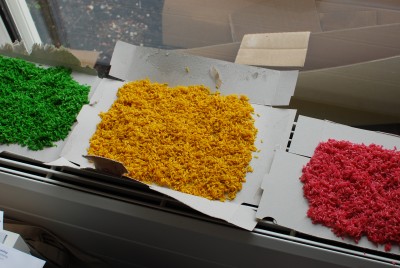 En klaar is je gekleurde rijst!